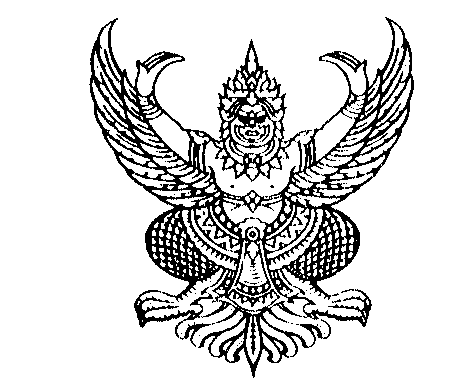 คำสั่งคณะวิทยาศาสตร์และเทคโนโลยีที่............/.............เรื่อง แต่งตั้งคณะกรรมการพัฒนาหลักสูตร / คณะกรรมการปรับปรุงหลักสูตรหลักสูตร..................... สาขาวิชา.................................... หลักสูตรใหม่ /หลักสูตรปรับปรุง พ.ศ. 25......			ด้วยหลักสูตร....................................... สาขาวิชา..................................... คณะวิทยาศาสตร์และเทคโนโลยี มหาวิทยาลัยราชภัฏสงขลา  ได้ดำเนินการปรับปรุง/พัฒนาหลักสูตร............................... สาขาวิชา................... หลักสูตรใหม่/ปรับปรุง พ.ศ. .........  โดยมีวัตถุประสงค์เพื่อทราบข้อคิดเห็นและข้อเสนอแนะด้านต่าง ๆ จากผู้ทรงคุณวุฒิภานนอก แหล่งฝึกประสบการณ์วิชาชีพของนักศึกษาและหน่วยงานที่ใช้บัณฑิตที่มีต่อหลักสูตร.............สาขาวิชา..........................................และเพื่อเสริมสร้างความร่วมมือด้านวิชาการระหว่างอาจารย์สาขาวิชา.............................กับผู้ทรงคุณวุฒิภายนอกและหน่วยงานซึ่งเป็นแหล่งฝึกประสบการณ์วิชาชีพของนักศึกษา			เพื่อให้การดำเนินงานเป็นไปด้วยความเรียบร้อยและบรรลุผลตามวัตถุประสงค์ อาศัยอำนาจตามคำสั่งมหาวิทยาลัยราชภัฏสงขลา ที่ 3025/2564 เรื่อง มอบหมายงานและมอบอำนาจให้คณบดีปฏิบัติราชการแทนอธิการบดี สั่ง ณ วันที่ 19 พฤศจิกายน 2564 คณะวิทยาศาสตร์และเทคโนโลยี จึงแต่งตั้งคณะกรรมการพัฒนาหลักสูตร / คณะกรรมการปรับปรุงหลักสูตร..................................สาขาวิชา......................ดังนี้		1 ....ใส่.ประธานหลักสูตร......................................................	ประธานกรรมการ		2......ใส่กรรมการหลักสูตร......................................................	กรรมการ		3.......ใส่กรรมการหลักสูตร.....................................................	กรรมการ		4........ใส่กรรมการหลักสูตร....................................................	กรรมการ5......ใส่ผู้ทรง ร่าง มคอ 2 ...................................	กรรมการ (ผู้ทรงคุณวุฒิภายนอก)6......ใส่ผู้ทรง ร่าง มคอ 2 ...................................	กรรมการ (ผู้ทรงคุณวุฒิภายนอก)7......ใส่ผู้ทรง ร่าง มคอ 2 ...................................	กรรมการ (ผู้ทรงคุณวุฒิภายนอก)8......ใส่ผู้ทรง ร่าง มคอ 2 ...................................	กรรมการ (ผู้ทรงคุณวุฒิภายนอก)9......ใส่ผู้ทรง วิพากษ์หลักสูตร มคอ 2 ................	กรรมการ (ผู้ทรงคุณวุฒิภายนอก)10......ใส่ผู้ทรง วิพากษ์หลักสูตร มคอ 2................กรรมการ (ผู้ทรงคุณวุฒิภายนอก)11.......กรรมการและเลขานุการหลักสูตร.................	กรรมการและเลขานุการ			ให้คณะกรรมการที่ได้รับการแต่งตั้งดำเนินการจัดทำและปรับปรุง/พัฒนาหลักสูตร.........................สาขาวิชา.......................... หลักสูตรปรับปรุง/พัฒนาหลักสูตร พ.ศ. .......ให้เป็นไปตามระเบียบ ข้อบังคับ หลักเกณฑ์ และข้อกำหนดที่เกี่ยวข้อง เพื่อให้ได้หลักสูตรที่มีคุณภาพและประสิทธิภาพตามเป้าหมายที่กำหนด โดยมอบหมายให้รองคณบดีฝ่ายวิชาการและประกะนคุณภาพการศึกษา กำกับ ดูแล การปรับปรุง/พัฒนาหลักสูตร ตามคำสั่งนี้ให้เป็นไปด้วยความเรียบร้อย					สั่ง ณ วันที่     เดือน        พ.ศ. ...................(ผู้ช่วยศาสตราจารย์ขวัญกมล ขุนพิทักษ์)คณบดีคณะวิทยาศาสตร์และเทคโนโลยี ปฏิบัติราชการแทนอธิการบดีมหาวิทยาลัยราชภัฏสงขลา